RouterBoard MikroTik - základní konfiguraceZákladní informace o HW MikroTik RouterBOARD 951Ui 2HnDDoporučení 802.11b/g/n (frekvence 2,4 GHz)Přenosová rychlost WiFi 300 Mb/sMax. výstupní výkon 30dBmLAN porty – 5 x 10/100 Mb/s, Auto-MDI/X1x  USB 2.0Procesor Atheros AR9344 600MHzRAM 128 MBUpozornění – pokud byste UTP kabel s PoE zapojili do portu, který PoE nepodporuje, může dojít k vážnému poškození zařízení!Před použitím RB vždy vyresetujeme do továrního nastaveníZmáčkneme a držíme resetovací tlačítko pomocí nástroje (např. mikrotužky, propisky, …)Připojíme zařízení do elektrické sítěPočkáme cca 5 sekund, než se rozbliká LED dioda Uvolníme resetovací tlačítkoPři resetu můžeme MikroTiku nastavit tyto stavy:Rozblikání LED diody USR, reset konfigurace po cca 5 sekund.Rozsvícení LED diody USR přepnutí do CAPS mode. Po cca 10 sekundách.Zhasnutí LED diody USR, přepnutí do režimu boot z netinstall po cca 15 sekundách.Základní nastaveníPřes QuickSetHome AP – jednotka se nastaví tak, že port 1 je určený pro připojení k Internetu, na ostatní porty lze připojit zařízení vnitřní sítěWISP AP – volíme tehdy, když se připojujeme k poskytovateli internetu přes WiFiUpozornění – QuickSet přepíše veškeré nastavení RB, v případě klasického nastavování nepoužívejte!Ovládání RouterOS MikroTikTelnetem Je automaticky povolen na portu 23Přihlášení přes příkazový řádek ve Windows nebo přes utilitu putty.exePřes SSHTotéž jako Telnetem, port 22Program WinBoxNejpoužívanějšíK dispozici na mikrotik.com, záložka downloadVýchozí adresa pro připojení je 192.168.88.1, jméno admin, bez hesla, na PC musí být adresa z téže sítě (např. 192.168.88.2)Lze se připojit i přes MAC adresu (záložka Neighbors, kliknutí na MAC adresu)Přes webový prohlížečVýchozí adresa 192.168.88.1, přihlášení admin bez heslaObnova RouterOS MikroTikPro obnovení systému se používá utilita netinstall (mikrotik.com, downloads)Utilitu nainstalujeme a spustímeV záložce Net booting zaškrtneme Boot server enable a vepíšeme IP adresu, která bude patřit do stejné sítě jako je IP adresa na PC. Propojíme RB s PC přes UTP kabel do portu LAN1.Zmačkneme resetovací tlačítko na MikroTiku a připojíme k napájení.Po nabootování netinstallu vybereme aktuální balíček na mikrotik.com, klikneme na install.Stručné seznámení s GUI Winbox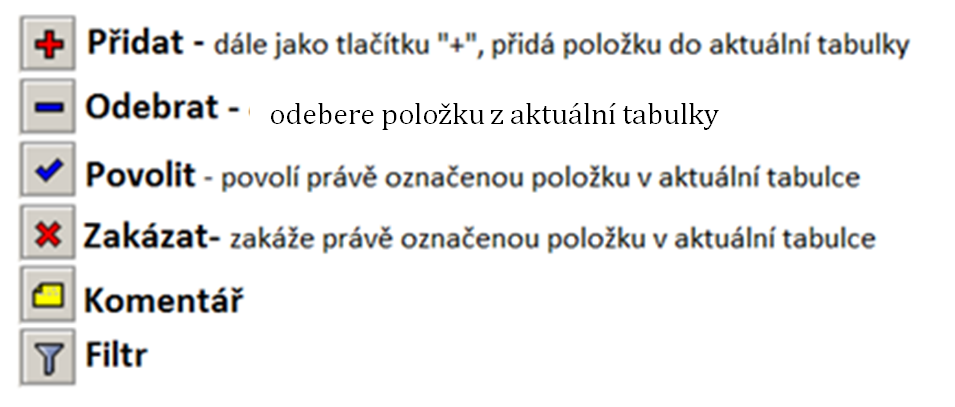 Quick Set rychlé nastavení (viz výše)CapsManjeden z routerů se nastaví jako „mateřský“, ostatní se budou konfigurovat podle nějInterfacesspráva jednotlivých rozhraníWirelessspráva a konfigurace rozhraní bezdrátové sítěBridgenastavení mostů, které spojují dvě různé sítě, nastavení portů master/slavePPPkonfigurace protokolu PPP, PPPoE, nastavení routeru do režimu server/klientSwitchkonfigurace RB jako přepínače včetně VLANMeshvytvoření topologie mesh (propojení všech uzlů navzájem)IP konfigurace týkající se IP protokolu (nastavení DHCP, ARP, …)MPLS MultiProtocol Label Switching, konfigurace směrování síťového provozuRoutingkonfigurace směrování (RIP, OSPF, …)Systemnastavení času, informace o RB, zajištění konfigurací firmware, …Queueskonfigurace datového toku na jednotlivé IP adresy, podsítě, protokoly, portyFilesvýpis souborů v paměti RBLogzprávy uložené v paměti RB (přihlášení, reboot, přiřazení IP adresy, …)RADIUSRemote Autentication Dial In User Service, protokol pro vzdálenou autentizaciToolsnástroje pro testování spojení, rychlosti odezvy, …New Terminal otevře terminál, do kterého se zadávají příkazy ručněMeta ROUTER nastavení vlastního routeru pod hlavním routerem (od RouterOS 4.0)Partitionrozdělení paměti NAND Flash do sekcíMake Support.rtf vytvoří soubor s konfigurací RB, …New WinBox otevře nový WinBoxExitukončení komunikace mezi RB a správcem